2-А клас (25.05.20-29.05.20)Я досліджую світ Тема:  Пора року - ЛІТОСловник:   пори року, літо, погодні явища, ознаки літа, літні місяці, літні канікули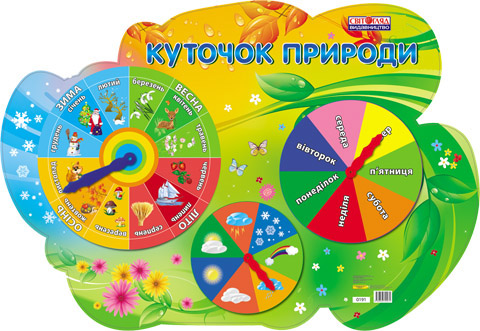 Бесіда за темою: закінчується навчальний рік. Попереду нас чекає літо. Що ж таке літо? Згадаємо:Скільки місяців у році? (Рік складається з 12 місяців)Назви пори року. Скільки їх? Пригадай ознаки кожної пори року.Літо – це пора року, яка починається по закінченню весни.Літні місяці: Червень, Липень, СерпеньЧервень- перший місяць літа. Звідки його назва? Дізнатися про це допоможе віршик  Червень – це черешні,Стиглі, соковиті, Це – червоні вишні, Солодом налиті.              Л. ГолотаЛипень - Другий місяць літа - всі це знають, й дуже швидко відгадають:Вкрились липи усі цвітом, Пахнуть медом, Пахнуть літомСЕРПЕНЬ- третій місяць літа. Серп знайшла бабуся І пшениці вжала, Як снопи в'язати, Дітям показала; Щедрий місяць серпень Серпиком назвала.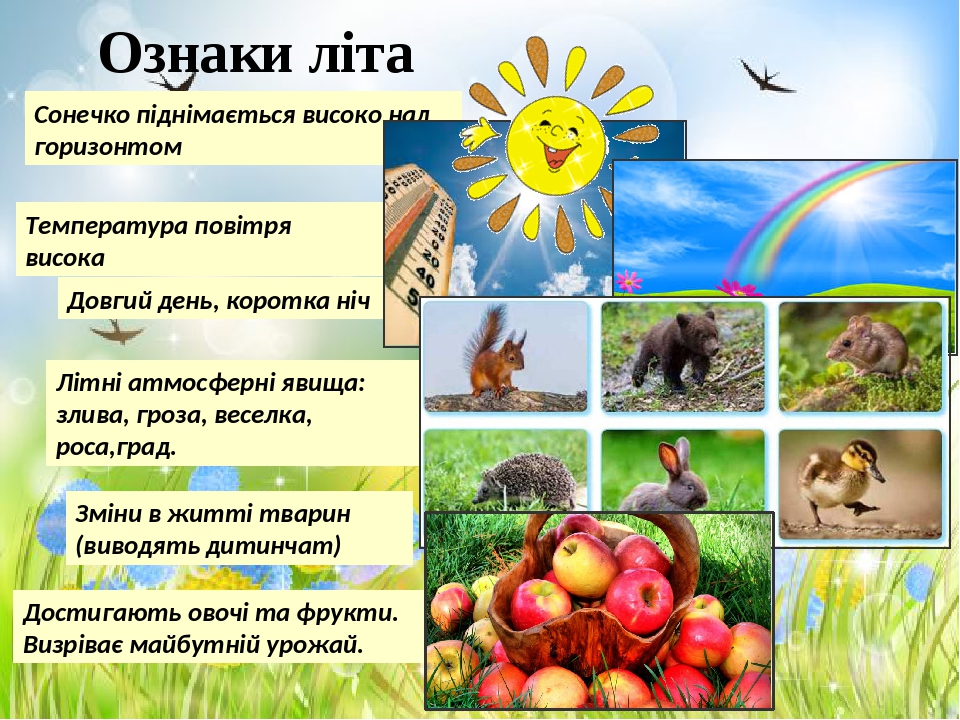 Завдання:   А які ягоди та фрукти достигають влітку? Намалюй свої улюблені. Українська моваТема:  Слово. Місце звука (букви) у слові. Списування слів за зразкомСловник: голосні звуки, приголосні звукиГолосні звуки . Голосних звуків у нашій мові 6: А а, Е е, И и, І і, О о, У у.Приголосні звуки  – це звуки, що творяться за допомогою голосу й шуму або лише шуму.  Завдання: 1- знайти в алфавіті голосні звуки,                    2 – знайти та назви приголосні Склад — це частина слова, складена з одного чи кількох звуків і вимовлена одним поштовхом видихуваного повітря: шко-ла, по-го-да, о-зе-ро.У кожному складі може бути лише один голосний звук. Він організовує склад. Тому голосні звуки називають складотворчими.У слові стільки складів, скільки голосних звуків. Слова бувають:одно-складові (піч, ніч,);двоскладові (та-то, ма-ма);багатоскладові (де-ре-во, ма-ши-на).Завдання: Поплескаємо в долоні розбиваючи слова на склади (скільки голосних, стільки ж і складів та плесків долонями) за наслідуванням (повторюємо за дорослими) та самостійно. Запишемо в зошити слова (склади чи букви):1) Ко-за, кінь, бик, цап, ко-ро-ва, мо-ло-ко, кур-ча.2) Ву-ли-ця, до-ро-га, бу-ди-нок, сон-це, ві-тер, дощ.Математика.Тема: Додавання та віднімання в межах 20.  Прості арифметичні задачі на знаходження сумиЗавдання:Числовий ряд. Порахуй від 1 до 20, від 20 до 1.Назви сусідів числа:   11, 15, 19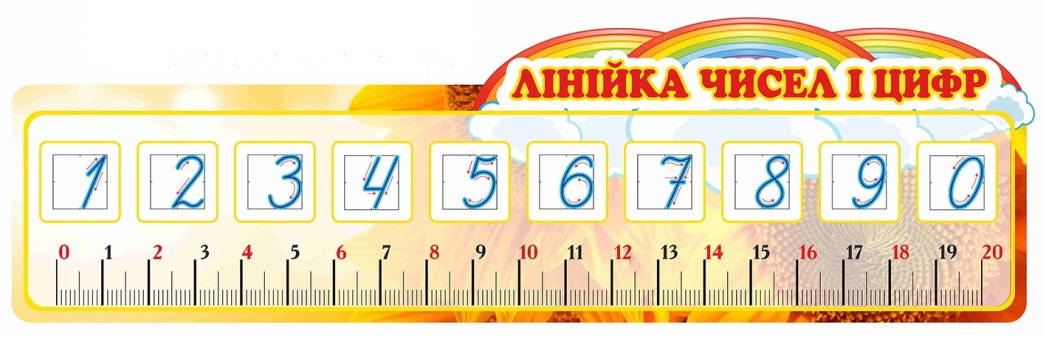 Прочитайте вирази: 15 > 5; 1 < 10; 7 = 7. Постав знак: >; <; =.1 …. 8                      15 …. 14             9 …. 9Обчисли: 5 + 5 =               10 + 4 =             17 – 7 =7 + 3 =               10 + 9 =             15 – 5 =Задача 1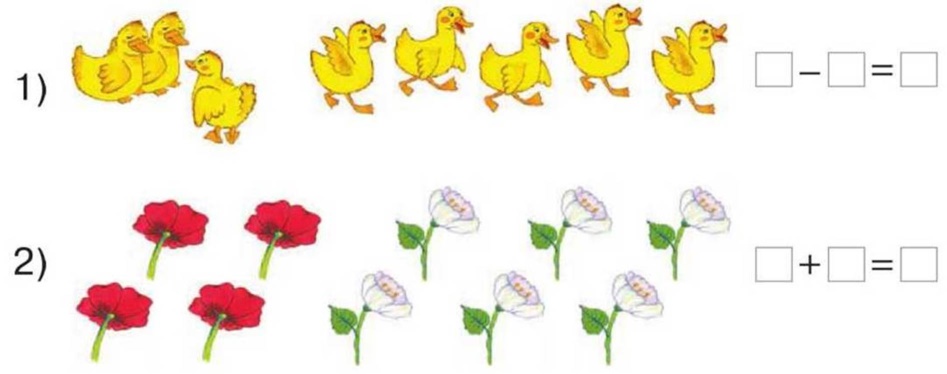 Задача 2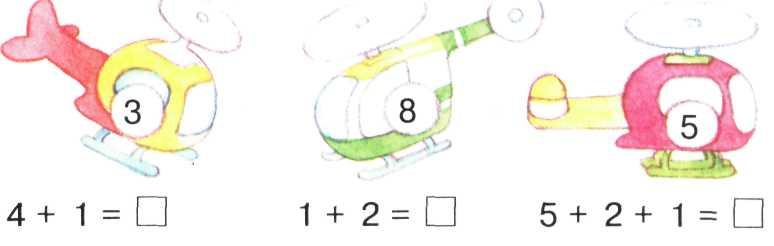 